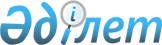 Об образовании избирательных участков по Бескарагайскому районуРешение акима Бескарагайского района Восточно-Казахстанской области от 23 ноября 2018 года № 4. Зарегистрировано Управлением юстиции Бескарагайского района Департамента юстиции Восточно-Казахстанской области 26 ноября 2018 года № 5-7-146
      Примечание РЦПИ.
      В тексте документа сохранена пунктуация и орфография оригинала.
      В соответствии со статьей 23 Конституционного закона Республики Казахстан от 28 сентября 1995 года "О выборах в Республике Казахстан", статьей 37 Закона Республики Казахстан от 23 января 2001 года "О местном государственном управлении и самоуправлении в Республике Казахстан", аким Бескарагайского района РЕШИЛ:
      1. Образовать избирательные участки по Бескарагайскому району согласно приложению к настоящему решению.
      2. Признать утратившим силу решения акима Бескарагайского района:
      1) от 26 февраля 2015 года № 1 "Об образовании избирательных участков по Бескарагайскому району" (зарегистрированное в Реестре государственной регистрации нормативных правовых актов за номером 3726, опубликовано 18 марта 2015 года в районной газете "Бесқарағай тынысы", 29 апреля 2015 года в информационно-правовой системе "Әділет");
      2) от 24 ноября 2015 года № 6 "О внесении изменения в решение акима Бескарагайского района от 26 февраля 2015 года № 1 "Об образовании избирательных участков по Бескарагайскому району" (зарегистрированное в Реестре государственной регистрации нормативных правовых актов за номером 4297, опубликовано 25 декабря 2015 года в районной газете "Бесқарағай тынысы", 15 февраля 2016 года в информационно-правовой системе "Әділет").
      3. Государственному учреждению "Аппарат акима Бескарагайского района" в установленном законодательством Республики Казахстан порядке обеспечить:
      1) государственную регистрацию настоящего постановления в территориальном органе юстиции;
      2) в течение десяти календарных дней со дня государственной регистрации настоящего постановления направление его копии в бумажном и электронном виде на казахском и русском языках в Республиканское государственное предприятие на праве хозяйственного ведения "Республиканский центр правовой информации" для официального опубликования и включения в Эталонный контрольный банк нормативных правовых актов Республики Казахстан;
      3) в течение десяти календарных дней после государственной регистрации настоящего постановления направление его копии на официальное опубликование в периодические печатные издания, распространяемых на территории Бескарагайского района;
      4) размещение настоящего постановления на интернет-ресурсе акима Бескарагайского района после его официального опубликования.
      4. Контроль за исполнением настоящего решения возложить на руководителя аппарата акима Бескарагайского района Глазинского Т. Н.
      5. Настоящее решение вводится в действие по истечении десяти календарных дней после дня его первого официального опубликования. Избирательные участки по Бескарагайскому району 
      Сноска. Приложение в редакции решения акима Бескарагайского района области Абай от 29.12.2022 № 5 (вводится в действие после дня его первого официального опубликования). Избирательный участок № 254
      Местонахождение: здание сельского клуба государственного казенного коммунального предприятия "Районный дом культуры Бескарагайского района области Абай", село Карагайлы, улица М. Ауэзова.
      Границы: село Карагайлы. Избирательный участок № 255
      Местонахождение: здание коммунального государственного учреждения "Башкульская средняя школа" отдела образования Бескарагайского района управления образования области Абай", село Башкуль, улица Абая, 40.
      Границы: село Башкуль. Избирательный участок № 256
      Местонахождение: здание Букебаевского филиала республиканского государственного учреждения "Государственный лесной природный резерват "Семей орманы" Комитета лесного хозяйства и животного мира Министерства экологии, геологии и природных ресурсов Республики Казахстан", село Букебай, улица Яблоневая.
      Границы: село Букебай. Избирательный участок № 257
      Местонахождение: здание государственного казенного коммунального предприятия "Районный дом культуры Бескарагайского района области Абай", село Бескарагай, улица М. Ауэзова, 11.
      Границы: улица Молодежная дома № 1, 2, 3; улица Ж. Дастенова дома № 1, 2, 3, 4, 5, 6, 8, 9, 11, 13, 14, 16, 17, 18, 19, 20, 21, 22, 23, 25, 26, 27, 28, 29, 30, 31, 32, 33, 34, 35, 37, 39, 40, 43, 45, 49, 57, 58, 60, 62, 64, 65, 66, 67, 68, 69, 70, 71, 72, 73, 75, 79; улица Лесная дома № 1, 3, 5, 7, 9; улица Болотная дом № 1; улица Лермонтова дома № 1, 3, 5, 8, 9, 10, 12, 14, 18, 20, 22, 24, 26, 28, 30; улица Некрасова дома № 2, 3, 5, 6, 9; улица Лермонтова дома № 1, 5, 8, 9, 10, 12, 14, 18, 20, 22, 24, 26, 28, 30; улица Советская дома № 1, 3, 4, 5, 6, 7, 9; улица 40 лет Победы дома № 1/1, 2/1, 2/2, 3/1, 4/1, 4/2, 5/1, 5/2, 6/1, 6/2, 7/1, 7/2, 8/1, 8/2, 9/1, 9/2, 10/1, 10/2; улица Южная дома № 1, 1/1, 1А/2, 2/1, 2/2, 3/1, 3/2, 4/1, 4/2, 5/1, 5/2, 6/1, 6/2, 8/1, 10, 12/1; улица Юность дома № 1/1, 1/2, 5/1, 5/2; улица Желтоқсан дома № 1/1, 1/2, 2/1, 2/2, 3/1, 3/2, 4/1, 4/2, 5/1, 5/2, 6/1, 6/2, 7/1, 7/2, 8/1, 8/2, 11, 13, 15, 12/1, 12/2, 14/1, 14/2, 16, 17, 18, 19/1, 19/2, 22, 24, 26, 28, 30, 32, 40; улица Партизанская дома № 5, 8, 10, 20, 22, 24, 26, 28, 30, 32, 34, 36; улица Чехова дома № 2, 7, 9, 10, 11, 13, 14, 15, 16, 17, 19, 18, 21, 24, 25, 27, 28А, 29, 30, 31, 32, 33, 34, 35, 36, 37, 38, 39, 41, 40, 42, 43, 44, 46, 47, 49, 51; улица М. Каирбаева дома № 1/1, 1/2, 2/2, 4/1, 4/2, 5, 6/1, 6/2, 7, 8, 9, 10, 11, 12, 13, 14, 16, 17/1, 17/2, 18, 19/1, 19/2, 20; улица Тәуелсіздік дома № 18, 19, 21, 23, 27, 29, 31, 33, 33А, 35, 37, 39, 43, 45, 47, 49, 51, 53; улица Ж. Жабаева дома № 65, 67, 69, 75, 77, 79, 81, 85, 87, 89; улица К. Рыскулбекова дома № 1, 2, 4, 5, 6, 7, 9, 10, 13, 17, 18, 21, 22, 23, 26, 28, 29, 30, 31, 32, 37; улица М. Ауэзова дома № 1, 3, 4, 5, 7/1, 7/2, 9, 12, 13, 14, 15, 17, 21, 23, 24/1, 24/2, 24/4, 24/5, 24/6, 24/7, 24/8, 25; улица К. Калтаева дома № 2, 7, 11, 16, 17, 18, 24, 25, 26, 27, 30, 31, 32, 33, 35, 36, 38, 39, 40, 43, 44, 48, 49, 50, 53, 55, 56, 58, 59, 60, 61, 69, 46, 52, 62, 65, 67, 71, 75, 77, 78, 79, 83; улица С. Сейфуллина дома 116, 120, 124, 138, 140, 148, 150, 152, 154, 156, 169, 171, 173, 177; улица Молдажанова дома № 1, 2, 3, 5, 8, 11, 13, 14, 15, 16, 17, 18, 20, 21, 22, 23, 25, 27, 29, 31, 33, 34, 36, 38, 39, 40, 41, 42, 43, 44, 45, 46, 47, 48, 49, 50, 51, 53, 55, 56, 57, 58, 59, 60, 61, 63, 64, 65, 66, 67, 68, 69, 71, 72, 74, 78, 80, 81, 82, 83, 86, 87, 88, 89, 90, 92, 94, 101; переулок Дорожный дома № 1,3, 4; Центральная ферма. Избирательный участок № 258
      Местонахождение: здание коммунального государственного учреждения "Средняя школа имени Кайрата Рыскулбекова" отдела образования Бескарагайского района управления образования области Абай", село Бескарагай, улица Елистратова, 3.
      Границы: улица Ломоносова дома № 1/1, 1/2, 3/1, 3/2; улица Елистратова дома № 5/1, 5/2, 5/3, 5/4, 6/1, 6/2, 7/1, 7/2, 10, 1, 10/2, 12; улица Строительная дома № 1, 2/1, 2/2, 3, 4/1, 4/2, 5, 6, 7; переулок Дорстрой дома № 1, 2; улица Чапаева дома № 1 ,2, 3; улица Садовая дома № 1, 2, 3, 4; улица Трудовые резервы дома № 1/1, 1/2, 2/1, 2/2, 4/1, 4/2, 6/1, 6/2; улица Корнева дома № 1, 2, 5/4, 5/6, 5/7, 5/8, 6/2, 6/3, 6/4, 7/3, 7/4, 8/1, 8/2, 8/3, 8А/2, 8А/3, 8А/4, 8А/5, 8А/6, 8А/7, 8А/9, 8А10, 8А/11, 8А/12, 8А/13, 8А/14, 8А/15, 8А/16, 8А/17, 8А/18, 9/1, 9/2, 9/3, 9/4, 9/5, 9/7, 5/10, 5/11, 5/12, 5/13, 5/14, 5/15, 5/16, 10/1, 10/2, 10/3, 10/5, 10/9, 10/10, 10/11, 10/13, 10/14, 10/16, 10/17, 10/18, 11/1, 11/2, 11/3, 11/5, 11/6, 11/7, 13/8; улица Шакарима дома № 3/3, 3/4, 3/5, 3/6, 3/7, 3/8, 3/9, 3/10, 3/11, 3/12, 4, 5, 6, 8, 10, 12, 14, 16, 18, 20; улица Гагарина дома № 1, 2, 2/1, 2/2, 3, 5/1, 5/2, 5, 6, 7, 8, 9, 10, 11, 12, 13, 14, 15, 16, 17, 18, 19, 20 ,21, 22, 23, 24, 25, 27, 29, 31, 33; улица И. С. Шевцова дома № 1, 4, 5, 6, 7, 8, 9, 10, 11, 12, 13, 14, 15, 16, 17, 18, 19, 20, 21, 22, 23, 24, 25, 26, 27, 28, 29, 30, 31, 32, 33, 34, 35; улица Короткая дома № 6, 7, 7А, 9/1, 9/2, 10/1, 10/2, 11, 12/1, 12/2, 13; улица К. Рыскулбекова дома № 46, 47, 49, 51, 53, 55, 59, 61, 63, 64, 65, 69, 74, 75, 77, 78, 79, 81, 82, 83,85, 87, 89, 91, 95, 97, 101, 103, улица М. Ауэзова дома № 24/1, 24/2, 24/3, 24/4, 24/5, 24/6, 24/7, 24/8, 26/1, 26/2, 26/3, 34/1, 34/2, 36/1, 36/2, 36/3, 36/4, 36/5, 36/6, 36/7, 36/8, 36/9, 36/10, 36/11, 36/12, 27, 29, 33, 81,83/1, 83/2, 85/1, 85/2, 87/1, 87/2, 89/1, 89/2, 91/1, 91/2; улица К. Калтаева дома № 88, 92, 94, 98, 100, 101, 102, 103, 104, 105, 106, 107, 108, 109, 110, 111, 112, 113, 114, 115, 116, 117, 118, 119, 121, 122, 123, 124, 125, 126, 127, 128, 129, 130;131,133, 135, 137, 139, 141, 143, 145/1, 145/2, 147/1, 147/2, 149, 151, 153, 155, 157; улица С. Сейфуллина дома № 179, 180, 181, 182, 183, 184, 185, 187, 188, 189/1, 189/2, 190, 191, 192, 193, 195, 196, 197, 198, 199, 200, 201, 202, 203, 204, 205, 206, 207, 208, 209, 210, 211, 212, 213, 214, 216, 217, 218, 219, 220, 221, 222/2, 223, 223А, 224, 226, 227/1, 227/6, 228, 230, 232, 234, 236, 240; улица Молдажанова дома № 168, 170, 171, 172, 174, 176, 177, 189, 195, 197, 199, 201, 203, 205, 207, 209, 209А, 211, 213, 215, 217, 219, 221, 223, 225; улица Абая дома № 33, 35, 36, 38, 39/1, 39/2, 40, 41, 42, 43, 44, 45, 46, 47, 48, 49, 50, 51, 52, 53, 54, 56, 57, 58, 59, 62; улица М. Кайырбаева дома № 22, 24, 26, 28. Избирательный участок № 260
      Местонахождение: здание физкультурно-оздоровительного комплекса коммунального государственного учреждения "Детско-юношеская спортивная школа Бескарагайского района" управления физической культуры и спорта области Абай", село Бескарагай, улица Пушкина, 6.
      Границы: улица М. Каирбаева дома № 15А/1, 15А/2, 15Б/1, 15Б/2, 17/1, 17/2, 19/1, 19/2, 21/1, 21/2, 23/1, 23,/2, 25/1, 25/2, 29, 42, 44, 44/1, 44/2, 44А, 44/1, 44/2, 46/1, 46/2, 48/1, 48/2, 50/1, 50/2, 52/1, 52/2, 54, 56, 58, 62, 47А, 47Б, 49Б, 40А/1 ,40А/2, 40Б/1, 40Б/2, 40В/1, 40В/2, 40Г/1, 40Г/2, 40Д/1, 40Д/2, 40К/1, 40К/2; улица М. Ауэзова дома № 38/1, 38/2, 38/3, 38/4, 38/5, 38/6, 38/7, 38А, 40/1, 40/2, 42/1, 42/2, 43, 44, 46/1, 46/2, 47/1, 48, 50/1, 50/2, 50Б, 52/1, 52/2, 53/1, 53/2, 53/3, 53/4, 53/5, 53/6, 53/7, 53/8, 53/9, 53/10, 53/11, 53/12, 53/13, 53/14, 53/15, 53/16, 54/1, 54/2, 55, 55/1, 56/1, 56/2, 57/1, 57/2, 58, 58/1, 58/2, 59/1, 59/2, 60, 61, 61А, 63, 65, 67, 68/1, 69/1, 69/2, 71Б, 73, 75, 77/1, 77/2, 79/1, 79/2, 62/1, 62/2, 64/1, 64/2, 66/1, 66/2, 68/2, 70/1, 70/2, 83/1, 83/2, 85/1, 85/2, 87/1, 87/2, 89/1, 89/2, 91/1, 91/2; улица Западная дома № 1, 2/1, 2/2, 3А, 3/1, 3/2, 4/1, 4/2, 5/1, 5/2, 6/1, 6/2, 7/1, 7/2, 8/1, 8/2, 9/1, 9/2, 10/1, 10/2, 11, 12/1, 12/2, 13, 14/1, 14/2, 16/1, 16/2; улица Мира дома № 1А, 1/2, 1/1, 2/1, 2/2, 2А/1, 2А/2, 2/2, 3/1, 3/2, 4/1, 4/2, 6А1, 6А/2, 7, 9, 10, 11, 12, 13, 14, 15, 16, 17, 18, 19, 20, 21, 22, 23, 24, 25, 26, 28; улица Пушкина дома № 1, 2, 3, 5, 7, 7/1, 7/2, 9, 15/1, 15/2, 17/1, 17/2, 19/1, 19/2; улица Автомобилистов дома № 1, 2/1, 2/2, 3/1, 3А, 4/1, 4/2, 5, 6/1, 6/2, 7, 8/1, 8/2, 9, 10/1, 10/2, 11/1, 11/2, 13/1, 13/2. Избирательный участок № 261
      Местонахождение: здание коммунального государственного учреждения "Молодежный ресурсный центр Бескарагайского района области Абай", село Бескарагай, улица Тәуелсіздік, 10А.
      Границы: улица К. Рыскулбекова дома № 32, 38, 39, 40, 42, 47, 49, 51, 53, 55; улица К. Калтаева дома № 78, 84, 86, 87, 88, 89, 90, 91, 92, 93, 94, 95, 96, 97, 99; улица Молдажанова дома № 104, 108, 109, 110, 111, 112, 113, 114, 115, 117, 119, 120, 121, 122, 123, 124, 126, 130, 132, 133, 134, 135, 136, 137, 138, 140, 141, 142, 143, 144, 146, 147, 149, 150, 151, 152, 153, 154, 155, 156, 157, 158, 159, 162, 163, 164, 165, 166, 167, 171, 173, 175, 177, 179, 183, 187, 189, 191; улица С. Сейфуллина дома № 1, 4, 5, 6, 8, 9, 10, 11, 12, 14, 16, 21, 22, 23, 24, 25, 27, 28, 32, 33, 34, 36, 37, 39, 41, 42, 43, 45, 46, 47, 50, 51, 55, 56, 57, 60, 61, 63, 64, 65, 66, 67, 68, 69, 70, 71, 72, 73, 74, 75, 76, 77, 78, 79, 81, 82, 83, 84, 85, 86, 87, 88, 89, 90, 91, 92, 93, 94, 95, 96, 97, 98, 100, 101, 102, 103, 104, 107, 108, 109, 110, 112, 113, 114, 115, 116, 117, 119, 120, 121, 123, 125, 135, 141, 143, 145, 155, 161, 163, 167; улица ЗаозҰрная дома № 11, 12, 13, 14, 16, 20, 21, 22, 23, 24, 26; улица Гоголя дома №2, 9, 11, 17, 19, 21, 23, 7; улица Октябрьская дома № 1, 4, 5, 6, 7, 8, 9, 10, 11, 17; улица Коммунальная дома № 1, 2, 4, 5, 6, 7; улица Ж. Жабаева дома № 1, 2, 3, 5, 6, 7, 8, 10, 12, 14, 16, 18, 20, 21, 22, 23, 24, 25, 26, 28, 30, 31, 32, 33, 34, 37, 39, 40, 41, 42, 43, 44, 46, 48, 49, 50, 51, 53, 52/1, 52/2, 54, 55, 56, 57; улица Тәуелсіздік дома № 3, 5, 6, 7, 9, 11, 13, 15, 16, 17; улица Абая дома № 9, 10, 11, 12, 14, 15, 16, 17, 20, 21, 22, 23, 24, 25, 26, 27, 28, 29, 30, 31, 32, 33, 34, 35; улица Н. Баймуратова дома № 5, 7, 8,9,10, 11, 12, 13, 14, 15, 17, 18, 19, 20, 21, 23, 25, 27; улица 8 Марта дома № 2, 4, 6, 9, 10, 11, 12, 13, 14, 15, 16, 17, 18, 19, 20, 21, 22, 23, 24, 25, 26, 28, 29, 31; улица Б. Момышұлы дома № 2, 3, 4, 6, 8, 9, 10, 12, 14, 15, 16, 19, 23, 27, 29, 31, 35, 41. Избирательный участок № 262
      Местонахождение: здание коммунального государственного учреждения "Бегенская средняя школа" отдела образования Бескарагайского района управления образования области Абай", село Бегень, улица М. Ауэзова, 40.
      Границы: село Бегень. Избирательный участок № 263
      Местонахождение: здание Бегенского филиала республиканского государственного учреждения "Государственный лесной природный резерват "Семей орманы" Комитета лесного хозяйства и животного мира Министерства экологии, геологии и природных ресурсов Республики Казахстан", село Бегенский лесхоз, улица Қарағайлы, 21.
      Границы: село Жандос, Бегенский лесхоз. Избирательный участок № 264
      Местонахождение: здание коммунальное государственное учреждение "Глуховская средняя школа" отдела образования Бескарагайского района управления образования области Абай", село Глуховка, улица М. Маметовой, 2.
      Границы: село Глуховка. Избирательный участок № 265
      Местонахождение: здание коммунального государственного учреждения "Жиландинская основная школа" отдела образования Бескарагайского района управления образования области Абай", село Джеланды, улица Достық, 31.
      Границы: село Джеланды. Избирательный участок № 266
      Местонахождение: частное здание (по согласованию), село Стеклянка, улица Молодежная, 69.
      Границы: село Стеклянка. Избирательный участок № 267
      Местонахождение: здание бывшего медицинского пункта, село Берлык, улица Абая, 4/1.
      Границы: село Берлык. Избирательный участок № 268
      Местонахождение: здание коммунального государственного учреждения "Белокаменская основная школа" отдела образования Бескарагайского района управления образования области Абай", село Белокаменка, улица Ертіс, 29.
      Границы: село Белокаменка. Избирательный участок № 270
      Местонахождение: здание коммунального государственного учреждения "Долонская средняя школа" отдела образования Бескарагайского района управления образования области Абай", село Долонь, улица 1 Мая, 10.
      Границы: село Долонь. Избирательный участок № 271
      Местонахождение: здание коммунального государственного учреждения "Боденелинская средняя школа" отдела образования Бескарагайского района управления образования области Абай", село Бодене, улица Молдажанова, 4.
      Границы: село Бодене. Избирательный участок № 272
      Местонахождение: здание Долонского филиала республиканского государственного учреждения "Государственный лесной природный резерват "Семей орманы" Комитета лесного хозяйства и животного мира Министерства экологии, геологии и природных ресурсов Республики Казахстан", село Мостик, улица Ленина, 2а.
      Границы: села Мостик, Черемушка. Избирательный участок № 273
      Местонахождение: здание коммунального государственного учреждения "Канонерская средняя школа" отдела образования Бескарагайского района управления образования области Абай", село Канонерка, улица Маяковская, 29.
      Границы: село Канонерка. Избирательный участок № 274
      Местонахождение: здание сельского клуба государственного казенного коммунального предприятия "Районный дом культуры Бескарагайского района области Абай", село Кара-Мурза, улица Лесная, 21.
      Границы: село Кара-Мурза. Избирательный участок № 275
      Местонахождение: здание Канонерского филиала республиканского государственного учреждения "Государственный лесной природный резерват "Семей орманы" Комитета лесного хозяйства и животного мира Министерства экологии, геологии и природных ресурсов Республики Казахстан", село Карабаш.
      Границы: село Карабаш. Избирательный участок № 276
      Местонахождение: здание коммунального государственное учреждения "Мало-Владимировская средняя школа" отдела образования Бескарагайского района управления образования области Абай", село М-Владимировка, улица Ленина, 18 а.
      Границы: село М-Владимировка. Избирательный участок № 277
      Местонахождение: здание коммунального государственного учреждения "Средняя школа Бозтал" отдела образования Бескарагайского района управления образования области Абай", село Бозтал.
      Границы: село Бозтал. Избирательный участок № 278
      Местонахождение: здание коммунального государственного учреждения "Семеновская средняя школа" отдела образования Бескарагайского района управления образования области Абай", село Карабас, улица Адама Баймухамбетова, 11.
      Границы: село Карабас, Семеновское лесничество. Избирательный участок № 279
      Местонахождение: здание коммунального государственного учреждения "Ундрусская средняя школа" отдела образования Бескарагайского района управления образования области Абай", село Ондирис, улица М. Маметовой, 5.
      Границы: село Ондирис, Донгулекское лесничество. Избирательный участок № 280
      Местонахождение: здание коммунального государственного учреждения "Семиярская средняя школа" отдела образования Бескарагайского района управления образования области Абай", село Жетижар, улица Горького, 22а.
      Границы: села Жетижар, Лесное. Избирательный участок № 281
      Местонахождение: здание коммунального государственного учреждения "Кривинская средняя школа" отдела образования Бескарагайского района управления образования области Абай", село Кривинка, улица Ленина, 57.
      Границы: село Кривинка. Избирательный участок № 282
      Местонахождение: здание Грачевского лесничества, село Грачи, улица Абая.
      Границы: село Грачи. Избирательный участок № 283
      Местонахождение: здание коммунального государственного учреждения "Сосновская средняя школа" отдела образования Бескарагайского района управления образования области Абай", село Ерназар, улица Школьная, 3.
      Границы: село Ерназар. Избирательный участок № 284
      Местонахождение: здание коммунального государственного учреждения "Коянбайская средняя школа" отдела образования Бескарагайского района управления образования области Абай", село Коянбай, улица Сейфуллина, 8.
      Границы: село Коянбай. Избирательный участок № 285
      Местонахождение: здание Морозовского филиала республиканского государственного учреждения "Государственный лесной природный резерват "Семей орманы" Комитета лесного хозяйства и животного мира Министерства экологии, геологии и природных ресурсов Республики Казахстан", Морозовский лесхоз, улица Куйбышева, 22.
      Границы: Морозовский лесхоз. Избирательный участок № 269
      Местонахождение: административное здание государственного учреждения "Аппарат акима Глуховского сельского округа Бескарагайского района области Абай", село Старая Крепость, улица Центральная, 31.
      Границы: село Старая Крепость. Избирательный участок № 259
      Местонахождение: здание государственного учреждения "Отдел полиции Бескарагайского района Департамента полиции области Абай Министерства внутренних дел Республики Казахстан", село Бескарагай, улица М. Ауэзова, 45.
      Границы: изолятор временного содержания отдела полиции Бескарагайского района.
					© 2012. РГП на ПХВ «Институт законодательства и правовой информации Республики Казахстан» Министерства юстиции Республики Казахстан
				
      Аким Бескарагайского района

Д. Батырбаев

      "СОГЛАСОВАНО":Председатель Бескарагайской районной территориальной избирательной комиссии23 ноября 2018 года

Б. Баталов
Приложение к решению акима 
Бескарагайского района 
от 23 ноября 2018 года 
№ 4